Greene County Libraries (Visit Library websites for schedule of activities)                        Athens                                                  Cairo                      D.R. Evarts Library                                                  Cairo Public Library                              80 2nd St.                                                              15 Railroad Ave                          518-945-1417                                                            518-622-9864              Kids Makerspace: Wednesday                                Babes in Bookland: Wednesdays                 http://drevartslibrary.org/                                            http://cairolibrary.org/                    Catskill                                               Coxsackie                   Catskill Public Library                                         Heermance Public Library                         1 Franklin St.                                                                 1 Ely St.                        518-943-4230                                                             518-731-8084                Therapy Dog: Tuesdays                                    Mother Goose Story Time: Tuesdays           http://catskillpubliclibrary.org/                                     http://heermancelibrary.org/                 Greenville                                               Hunter               Greenville Public Library                                            Hunter Public Library                          1117 Rt. 32                                                              7965 Main St.                        518-966-8205                                                            518-263-4655              http://greenville.lib.ny.us/                                         Coloring Club: Saturdays                                                                                                             http://hunterlib.org/                 Palenville                                            Tannersville                   Palenville Branch                                                    Mountain Top Library                        3303 Rt. 23A                                                             6093 Main St.                       518-678-3357                                                             518-589-5707                Tiny Tots: Tuesdays                                                  Story Time: Saturdays          http://catskillpubliclibrary.org/                                    http://mountaintoplibrary.org/     WindhamWindham Public Library5379 NY-23518-734-4405http://windhamlibrary.org/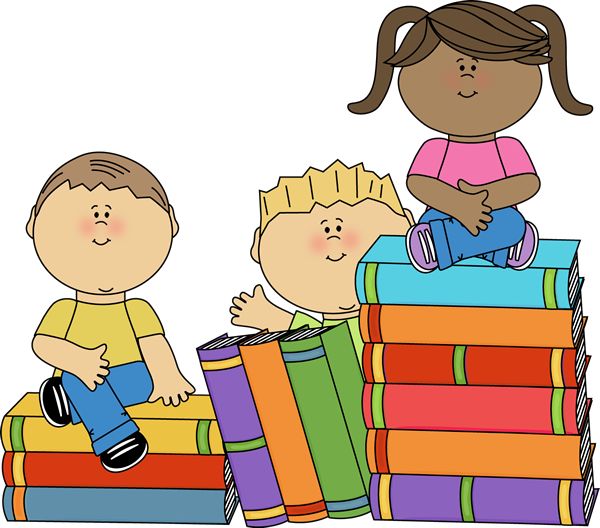 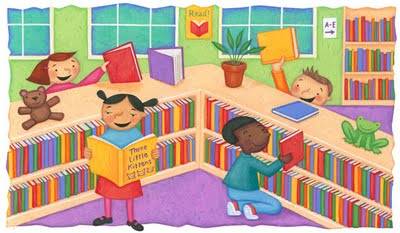 